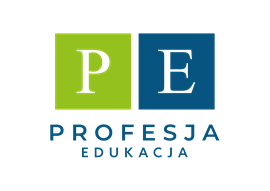 PROFESJA EDUKACJA POLICEALNA SZKOŁA ZAWODOWAHARMONOGRAM ZJAZDÓW SEMESTR WIOSENNY 2023/2024KWALIFIKACYJNY KURS ZAWODOWY – WYŻSZE SEMESTRYZjazdSOBOTANIEDZIELA110.02.202411.02.2024217.02.202418.02.2024324.02.202425.02.20244online02.03.202403.03.20245 09.03.202410.03.2024616.03.202417.03.2024723.03.202424.03.20248online06.04.202407.04.2024913.04.202414.04.20241020.04.202421.04.20241111.05.202412.05.202412online18.05.202419.05.20241325.05.202426.05.20241408.06.202409.06.20241515.06.202416.06.2024